嘉義市私立興華高級中學圖書館第108期【好書週報】發行日期：103年9月9日書名、封面內容簡介槍口下的急診室：無國界醫師的奮鬥故事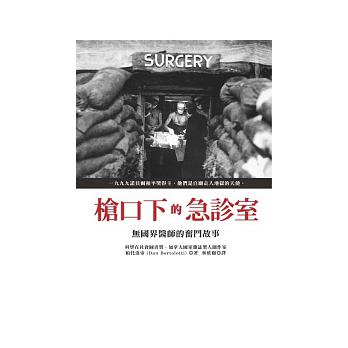     本書深入報導無國界醫師組織，作者以記者的身份，平實報導人道組織所面對的各種現象與議題，並透過採訪在各偏遠地區實地工作的醫師、護士以及後勤人員等，揭露無國界組織成員時時面臨，但外界鮮知的人類苦楚與醜陋真相，帶讀者深入瞭解無國界醫師的救援工作、加入動機、所遭遇的挫折與危機，以及如何在各種不可能的任務中堅持下去的原因。來自星星的王子：超級自閉man的奇幻人生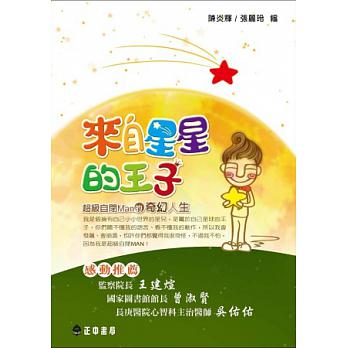      作者夫婦育有一對特殊的子女，一個資質聰穎，正朝向牙醫師之路努力，一個則是自閉孤獨、亟需照顧，重度自閉症讓他的人生既混亂又受限制。2004年作者夫婦寫了《生命如何轉彎》，用溫暖詳實的手法講述他們教養自閉兒陳暘的過程，如今陳暘長大成人了，作者再度將這些年教養陳暘的點點滴滴記錄下來，希望能鼓勵家有自閉兒，用積極正向的態度來面對老天爺給的珍寶！白鯨記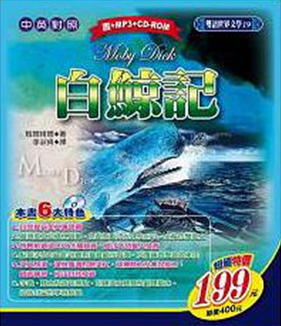 　  　依希梅爾因為對鯨魚的好奇心，準備前往南塔開特做一次捕鯨航行，在旅店中認識了魚叉手羅克沃克，兩人決定一起加入捕鯨船。來自各地好手齊聚「百戈號」，跟隨船長艾伯四處追捕白鯨「莫比敵」。當莫比敵正式宣戰，即霉運不斷，羅盤和測程儀等航海器材一一失靈，只能靠著艾伯船長的經驗來航行，經歷了千辛萬苦，與白鯨惡戰的結果是全船覆沒，兩敗俱傷，只剩下唯一的生還者——依希梅爾在事後見證這起轟轟烈烈的捕鯨事件。餘生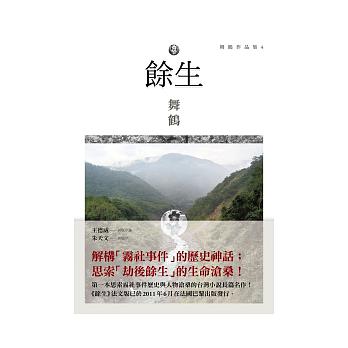      一九三○年，在台灣中部的深山裡，一個叫霧社的地方，因為日軍的侵擾，泰雅族賽德克原住民的領袖莫那魯道，帶領族人起而反抗日本統治者，但卻被日軍殘酷無情的血腥鎮壓。作家舞鶴來到當年戰敗後原住民被流放的川中島，試圖理解為什麼會發生這一血腥屠殺事件；《餘生》是舞鶴以當代觀點重新思考一九三○年發生在南投的「霧社事件」及「第二次霧社事件」。永遠的孩子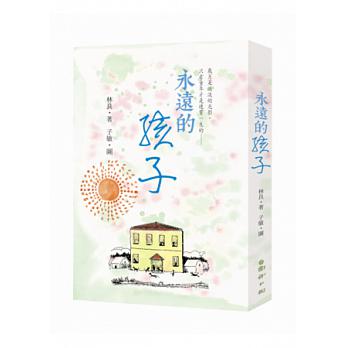 　　作者林良常認為自己是個很有福氣的人，儘管歷經逃難、遍歷家道中落、人情冷暖的嚴格考驗，但是並不真正覺得這世界有多寒冷，心中永遠保有一股不滅的暖意。歲月算什麼，歲月是淡淡的光影，只有童年才是連貫一生的。　　母親也曾經為一件事傷心落淚，要找人傾訴。那時候，父親一定會坐在旁邊安慰她。父親也曾經為某件事難過，要吐露他的心事，母親就會一邊聆聽，一邊為他倒一杯茶。父親相信人的一生不可能永遠順利，隨時都會遭遇失敗。他重視的是「如何在失敗中過日子」的教育。 逆境中更易尋快樂：達賴喇嘛的生活智慧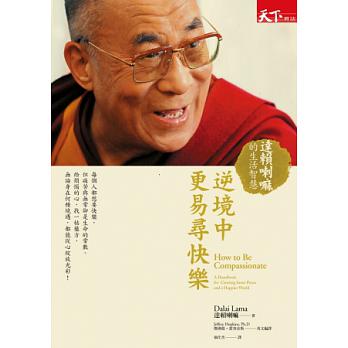     世界心靈導師達賴喇嘛，以畢生歷經苦難修行所得的智慧結晶，指引人們追尋安樂的方法。　　達賴用直接、淺顯的語言，指出造成一般人內心困擾與人際關係裂痕的錯誤行為與態度。　　我們為何會產生這些錯誤，以及如何將之改正，並提出15個自我修練的方法，透過日常生活控制情緒，　　培養慈悲利他心以及調整錯誤的行為認知，將負面情緒逐步轉向正面力量，就能轉化心識成為快樂富足的人。地理課沒教的事：用Google Earth大開眼界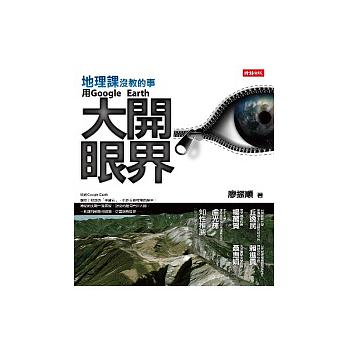     透過Google Earth課堂上枯燥的「羊背石」，化作天神牧場的綿羊；神祕的北韓一覽無疑，封閉的緬甸門戶大開；一秒鐘飛到聖母峰頂，從雲端看世界……    Google Earth讓人的視野不再局限在平面，而能站在雲端上重新認識許多「意想不到」的地形地貌，讓讀者在虛擬世界中，閱讀有趣的故事，獲得嚴謹的知識，更能有一個嶄新的世界觀！閱讀裡的生命教育：從繪本裡預見美麗人生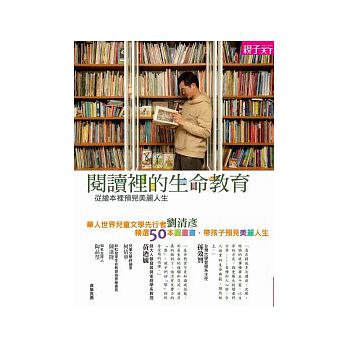     前美國總統夫人愛倫諾說：「我們一點一滴成就自己的生活和自己的樣子，這個過程永無止盡，而我們的選擇是自己無可推諉的責任。」人生，是何其困難的一門課，沒有人能預知自己的未來；父母，也不可能一輩子像直升機般的，隨時給予孩子無限支援。到了終究要放手的那天，是不是能安心讓孩子走自己的路？困難當前，你的孩子會畏懼退卻，還是勇往直前？有沒有足夠的勇氣奮力一搏？有沒有能力做正確的抉擇？從現在起，不妨拿起書來，陪孩子一起翻閱這些圖文並茂的真實故事。相信，你也會對生命有不同的思考和體悟，看見更美麗的人生風景。